Stages linguistiques 4 - 12 ans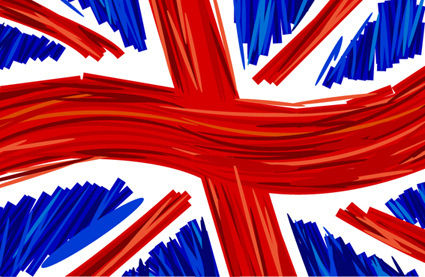 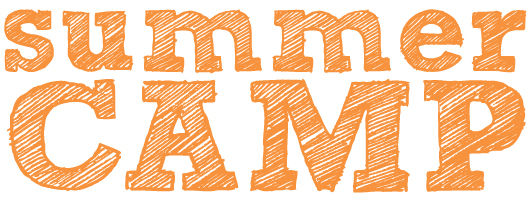 Juillet 2018, Inscriptions à la semaine, au Jardin Enchanté, dans un grand parc aboré.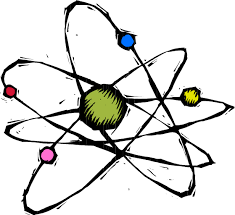 Experimenting with Science	:	9 au 13/07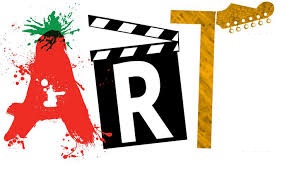 Every State of Art			:	16 au 20/07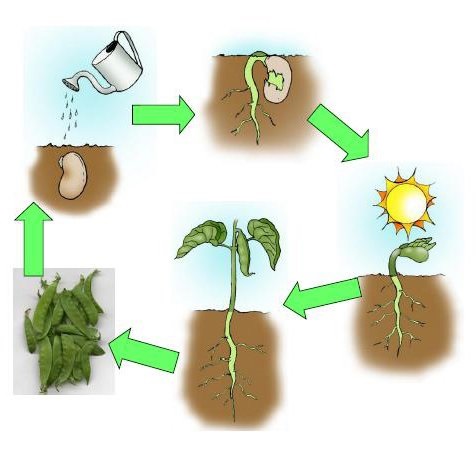 From seed to table			:	23 au 27/07Jardin Enchanté 51 rue J.B Lulli 66000 PerpignanInformations at inscriptions: jardinenchanteperpignan@gmail.com04 68 34 71 97  www.jardin-enchante.net